Sunday 3rd MayRomans 12:9-11Love must be sincere. Hate what is evil; cling to what is good. Be devoted to one another in love. Honour one another above yourselves. Never be lacking in zeal, but keep your spiritual fervour, serving the Lord.I am missing the fellowship that we enjoy as we gather together as God’s people on Sundays and mid-week. I love the sense of the Presence of God that we enjoy when we gather, and the encouragement that we give each other, just by being together. I miss the opportunities to chat about the things that God is saying and doing and the things that we need others to support us in prayer about. But even though we are scattered, we are still the Body of Christ - but we may need to be a bit more creative in how we connect! I have been so encouraged to hear about the ways in which the church family has demonstrated devotion to one another, looking out for each other in prayer and practical ways. How brilliant! This is also a time to ‘keep our spiritual fervour’. I find that easier when we can meet, but in this season too, the Lord can continue to grow us spiritually and increase our hunger for him. Look for him to be at work in new ways in your life. Ask Him to make this a time for going deeper with Him.Father, we thank you so much for all your goodness to us. Thank you for our brothers and sisters and the joy that we experience when we meet together. Lord, you know that it is hard for us to be unable to meet. We pray your blessing on each other today, and we ask you to set us on fire with love for you, increase our hunger for you and grow us in our discipleship in this time. Amen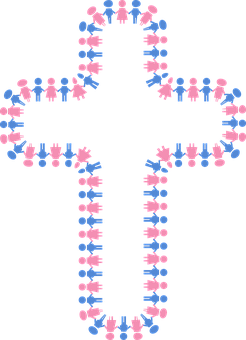 